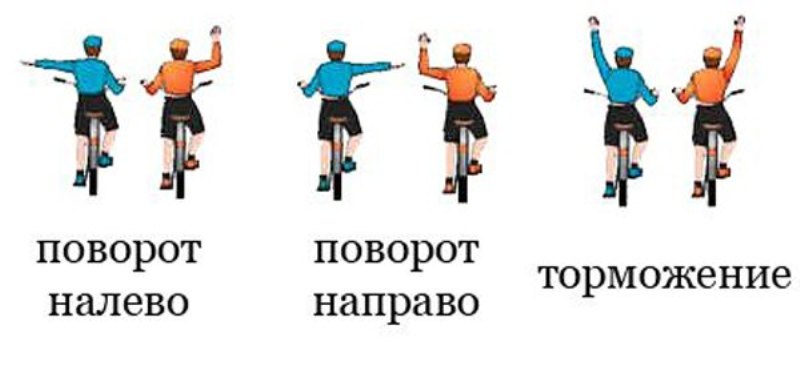 ОГИБДД Отд МВД России по Михайловскому району обращается к велосипедистамС приходом теплого времени года на дороги выезжает все больше велосипедистов. Двухколесный транспорт завоевывает нарастающую популярность. Однако, многие велосипедисты выезжают на дорогу, не изучив Правила дорожного движения, что приводит к риску возникновения дорожно-транспортных происшествий.Велосипедисты являются равноправными участниками дорожного движения. Следовательно, каждый из них обязан знать и соблюдать Правила.ОГИБДД Отд МВД России по Михайловскому району напоминает, что согласно пункту 8.1 ПДД РФ перед началом движения, перестроением, поворотом (разворотом) и остановкой велосипедист обязан подавать сигналы поворота рукой. Сигналу левого поворота (разворота) соответствует вытянутая в сторону левая рука либо правая, вытянутая в сторону и согнутая в локте под прямым углом вверх. Сигналу правого поворота соответствует вытянутая в сторону правая рука либо левая, вытянутая в сторону и согнутая в локте под прямым углом вверх. Сигнал торможения подается поднятой вверх левой или правой рукой.Кроме того, согласно пункту 24.2 Правил велосипедистам разрешается движение по правому краю проезжей части достигшим 14 лет и в следующих случаях если:– отсутствуют велосипедные и велопешеходные дорожки, полоса для велосипедистов, либо отсутствует возможность двигаться по ним;– габаритная ширина велосипеда, прицепа к нему, либо перевозимого груза превышает 1 метр.За нарушение велосипедистом правил предусмотрена административная ответственность. Так, за создание помех в движении транспортных средств на велосипедиста может быть наложен штраф в размере 1 тысячи рублей (ч. 1 ст. 12.30 КоАП РФ);за прочие нарушения ПДД велосипедист может быть оштрафован на 800 рублей (ч. 2 ст. 12.29 КоАП РФ);если нарушение допущено в состоянии опьянения, то размер штрафа составляет до 1,5 тысяч рублей (ч. 3 ст. 12.29 КоАП РФ).Таким образом, велосипедист может быть привлечен к административной ответственности не только за нарушение специальных запретов (например, за пересечение дороги по пешеходному переходу прямо на велосипеде), но и за нарушение общих запретов, относящихся к водителям в целом.Помните, что дорога - это зона повышенной опасности, и пренебрежение правилами ведет к тяжелым последствиям!